Lesson 21 Practice ProblemsSolve  for .Solve  for .Show that the equation  is equivalent to  for all values of  not equal to 0 or -50. Explain each step as you rewrite the original equation.Kiran jogs at a speed of 6 miles per hour when there are no hills. He plans to jog up a mountain road, which will cause his speed to decrease by  miles per hour. Which expression represents the time, , in hours it will take him to jog 8 miles up the mountain road?The rational function  can be rewritten in the form , where  and  are constants. Which expression is the result?(From Unit 2, Lesson 18.)For each equation below, find the value(s) of  that make it true.(From Unit 2, Lesson 20.)A softball player has had 8 base hits out of 25 at bats for a current batting average of .How many consecutive base hits does she need if she wants to raise her batting average to .400? Explain or show your reasoning.(From Unit 2, Lesson 20.)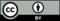 © CC BY 2019 by Illustrative Mathematics®